Kyle Adams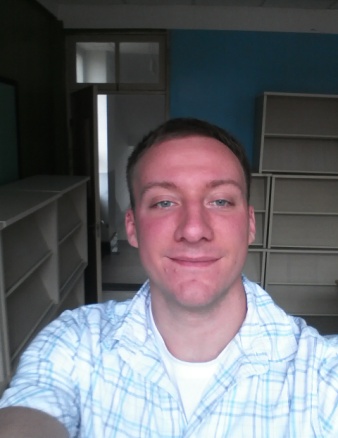 Kyle AdamsEmployment HistoryKyle AdamsEnglish Department Director2012.08.01 until Present  KISQ, QingdaoOrganizing and creating curriculumCreating the work scheduleObserving classes and monitoring teachersManaging the grading systemManaging the human resources departmentKyle AdamsHistory / Economics Teacher2012.03.01 until Present  KISQ, QingdaoTeaching classes Creating and grading assignmentsDeveloping the curriculum for the subjectsForming semester plansKyle AdamsEnglish Teacher2012.04.01 until 2012.12.01  Hampson English, Qingdao1 on 1 tutoring with children and adultsKyle AdamsEnglish Teacher2007.09.01 until 2012.02.28  Daegu Ministry of Education, Daegu, South Korea (Young Shin High School)Teaching classes to high school aged childrenTeaching in a classroom settingForming my own assignments and lesson plansKyle AdamsEducationKyle Adams2003.09.01 until 2007.05.30  Nazareth College, Rochester, NYBachelors degree, History Major3.0 GPASeveral semesters on dean's listHistory club public relations officerTOEFL 120 Hour certificateKyle AdamsOther ExperienceKyle AdamsConversational level of Korean languageAvid reader and writerKyle AdamsReferences (letters available upon request)Kyle AdamsJackie Park (Principal of KISQ) Jackie6003@hanmail.netWilliam Barlow (Former supervisor) billbarlo@gmail.com